附件3福满路道路工程项目征地红线图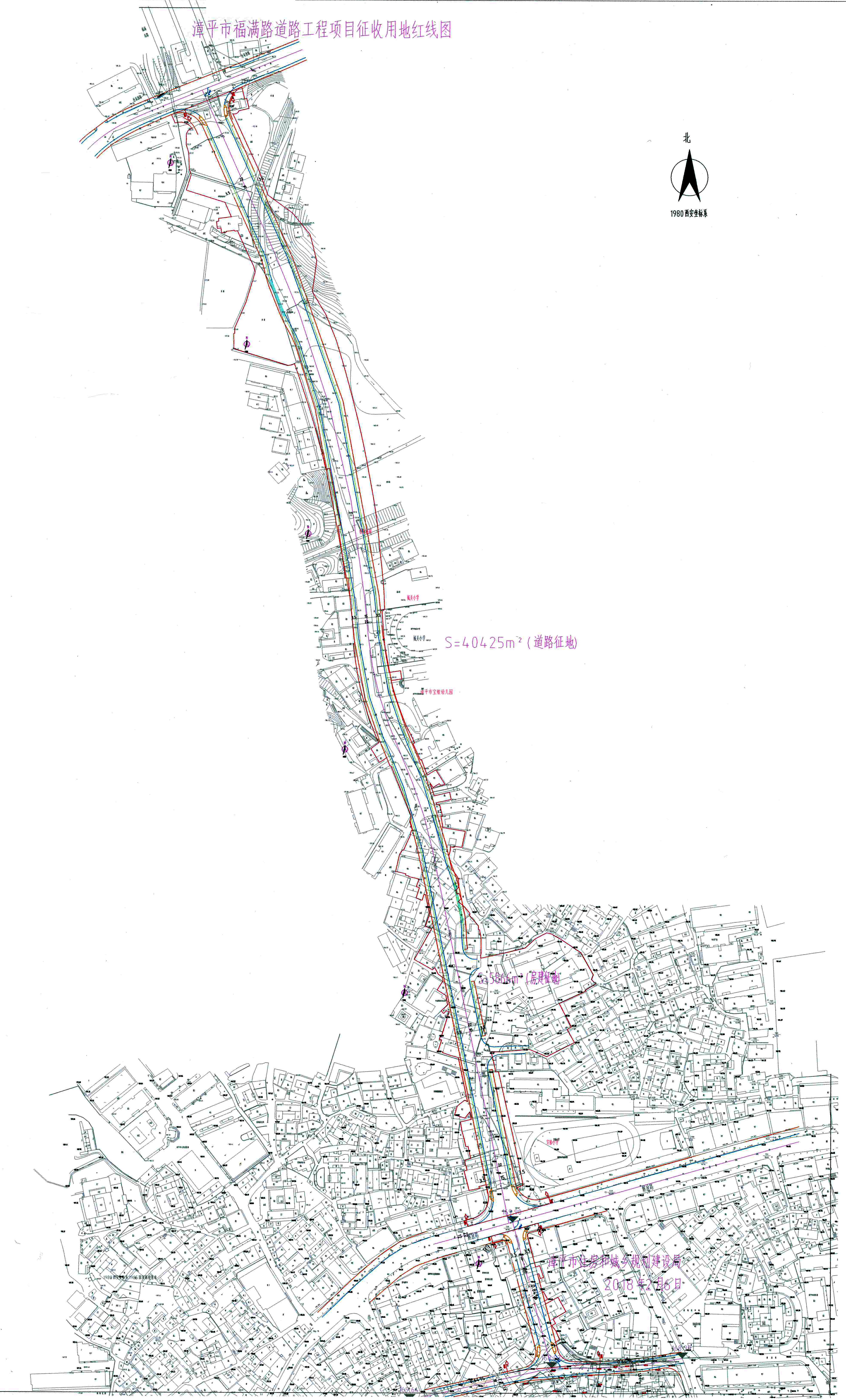 